 Jardín Botánico Nacional Dr. Rafael M. Moscoso                          INFORMACIÓN CLASIFICADADurante el periodo del mes de diciembre 2023 no existen actos de           clasificación de información en nuestra institución.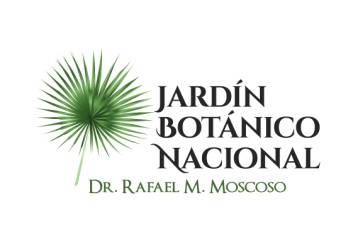 Para más información al respecto favor contactar:Lic: Elizabeth Arnaud GalvaResponsable de Libre acceso a la información (RAI)Teléfono: 809-385-2611 ext.293   Correo Electrónico: Elizabetharnaud@jbn.gob.do